Retrieval questionsIn January a company sold 300 cars.  In February they sold 20% less cars than in January.  In March they sold 40% more cars than they sold in February.  Find the percentage change between January and March. Find the values of x and y:Name each part of the circlesFactorise and solve: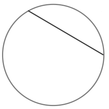 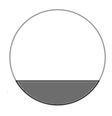 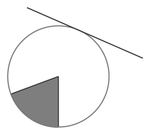 